 IAMGOLD ESSAKANE SA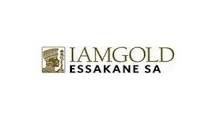 AVIS DE RECRUTEMENTLa société minière  IAMGOLD ESSAKANE SA, recherche des candidatures de personnes qualifiées pour combler le poste suivant :DEPARTEMENT : SURETEPoste : Chauffeur chargé de sécurité(09)Les personnes désireuses de faire acte de candidature pour ce poste  auront à effectuer les tâchessuivantes :Conduire un véhicule de sécurité dans le strict respect des lois en vigueur ;Préparer, contrôler le matériel et les équipements et veiller à leur disponibilité ;Contrôler l’application des règles et des consignes de sécurité et la sécurisation des matériels et points sensibles ;Planifier les itinéraires et vérifier les lieux de destination ;Utiliser les outils de radiocommunication pour alerter en cas d’urgence ;S’adapter à toutes les situations en analysant tous les risques ;Mettre en place les différentesstratégies de sécurisation en planifiant toutes les mesures de protection ;Anticiper, prévoir, organiser et effectuer les recommandations nécessaires tout en restant naturel, très calme et efficace ;Effectuer toutes autres tâches confiées par son superviseur et entrant dans la limite des compétences.     Qualifications :Avoir au minimum le diplôme de CEPE ou équivalent ;Avoir un casier judiciaire vierge ;Avoir un certificat de bonne conduite pour les personnes ayant exercés dans les Forces de Défenses et de SécuritéSavoir parler, lire et écrire couramment le français ;Avoir un permis de conduire valide datant d’au moins cinq (5) ans ;Etre âgé au minimum 30 ans ;Avoir été ou travailler avec les forces de de Défenses et de sécurités ;Justifier d’une expérience de travail dans un environnement hostile dans le cadre des missions Onusiennes serait un atout ;Avoir une formation ou une expérience en santé sécurité dans divers milieu de travailenvironnement de production).Connaissances, compétences et habilitésJouir d’une bonne santé physique et d’une acuité visuelle de 10/10 avec, et sans correcteur ;Justifier d’une expérience dans la  conduite en convoi de véhicule santé sécurité ;Avoir des connaissances en conduite défensive et offensive ;Avoir une bonne connaissance de la conduite des boite de vitesse automatiques ;Avoir une expérience dans la protection et le transport des VIP et des personnes à risques ;Etre de bonne santé et sans antécédent médicaux (tension artérielle, élevée et/ou de maladie cardio vasculaire)Avoir l’habitude de la conduite sur de longs trajetsAvoir une connaissance géographique du Burkina et de la région du sahel en particulier serait un avantage ;Avoir l’expérience de la conduite de véhiculede sécurité serait un atout.Rôles et Responsabilité en santé et sécurité Environnement et communautaire (SSEC)Démontrer, aux niveaux et fonctions respectifs, du leadership et un engagement pour :S’approprier et respecter les engagements de la politique Santé Sécurité et la politique de Développement Durable de IAMGOLD ESSAKANE SA-Contribuer à l’atteinte des objectifs en matière de Santé Sécurité Environnement(SSE)-Demeurer vigilent afin de déceler les dangers dans le milieu de travail non seulement pour lui mais aussi pour ses collègues aux moyens de cartes MBA,Analyse sécuritaire des Taches,du registre de risque-Appliquer les procédures de travail, ainsi que les Méthodes Approprier de Travail (MAT)-Participer aux formations et sensibilisations sur la SSE-Porter les équipements de protections individuelle requis avant d’effectuer toute tache –Participer aux inspections des lieux de travail et des équipements,aux réunions SSE,aux audits,Tournées de Direction,aux sessions quotidiennes du MBA-Ne pas faire de travaux ou opérer des équipements pour lesquels il n’a pas reçu de formation et d’instruction de son superviseur –Compléter les permis de travail requis avant toute tache (permis d’espace clos, permis de travail à chaud, permis d’excavation, permis de travail à proximité de ligne électrique…)-Se présenter aux visites médicales et rapporter les résultats des examens complémentaires dans les délais demandés-Réaliser les actions correctives qui lui sont attribués dans les délais prescrits –Rapporter à sa hiérarchie tout incident, ainsi que les conditions anormales et évènements qui auraient pu avoir des conséquences afin que des mesures correctives soient mises en places pour éviter de futurs incidents.Composition du dossier :Une demande manuscrite adressée au Directeur des ressources humaines ;Un curriculum vitae ;Des copies des  diplômes,attestations de et/ou certificat de travail ;Une copie de la carte nationale d’identité ou de l’acte de naissance.Les dossiers de candidature doivent parvenir par courriel à l’adresse suivante :Essakane_Recrutement@iamgold.com au plus tard le jeudi 09 novembre 2017 à 17heures.N.B : Bien vouloir mettre en objet lors de l’envoie du dossier :Titre du poste suivi de votre nom et prénom.Essakane le 02 novembre 2017.Publication du journal le pays du 02 /11 /2017